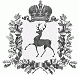 СЕЛЬСКИЙ   СОВЕТ  РОЖЕНЦОВСКОГО   СЕЛЬСОВЕТА   ШАРАНГСКОГО  МУНИЦИПАЛЬНОГО РАЙОНА НИЖЕГОРОДСКОЙ ОБЛАСТИРЕШЕНИЕот 12.05.2015г.									№ 13Об утверждении Положения о порядкеи сроках  рассмотрения  обращенийграждан в органы местного самоуправленияРоженцовского сельсоветаВ соответствии со статьями 72 и 76 Конституции Российской Федерации, в соответствии со ст. 32 Федерального закона от 06.10.2003 N 131-ФЗ "Об общих принципах организации местного самоуправления в Российской Федерации", Федеральным законом от 02.05.2006 N 59-ФЗ "О порядке рассмотрения обращений граждан Российской Федерации", Законом Нижегородской области от 07.09.2007 N 124-З "О дополнительных гарантиях права граждан на обращение в Нижегородской области", Законом Нижегородской области от 07.04.2009 N 28-З "О внесении изменений в Закон Нижегородской области "О дополнительных гарантиях права граждан на обращение в Нижегородской области", Уставом Роженцовского сельсовета Шарангского муниципального района Нижегородской области, в целях обеспечения конституционного права граждан на обращения в органы местного самоуправления Роженцовского сельсовета сельский Совет  решил:1. Утвердить Положение о порядке и сроках рассмотрения обращений граждан в органы местного самоуправления Роженцовского сельсовета согласно приложению.2. Настоящее решение вступает в силу с момента его обнародования.3. Контроль за исполнением настоящего решения возложить на постоянную комиссию по вопросам образования, здравоохранения, культуры, спорта, делам молодежи, по вопросам местного самоуправления,  связям с общественностью, этике и регламенту.  Глава местного самоуправления                               			  П.С.БахтинУтвержденорешением сельского Совета Роженцовского сельсоветаШарангского районаот 12.05.2015г N 13ПОЛОЖЕНИЕ О ПОРЯДКЕ И СРОКАХ РАССМОТРЕНИЯ ОБРАЩЕНИЙ ГРАЖДАН В ОРГАНЫМЕСТНОГО САМОУПРАВЛЕНИЯ РОЖЕНЦОВСКОГО СЕЛЬСОВЕТАНастоящее Положение разработано в соответствии со ст. 32 Федерального закона от 06.10.2003 N 131-ФЗ "Об общих принципах организации местного самоуправления в Российской Федерации", Федеральным законом от 02.05.2006 N 59-ФЗ "О порядке рассмотрения обращений граждан Российской Федерации", Законом Нижегородской области от 07.09.2007 N 124-З "О дополнительных гарантиях права граждан на обращение в Нижегородской области", Уставом Роженцовского сельсовета Шарангского муниципального района Нижегородской области, регулирует порядок и сроки обращения граждан в органы местного самоуправления Роженцовского сельсовета (далее - органы местного самоуправления) и к должностным лицам органов местного самоуправления.Глава 1. ОБЩИЕ ПОЛОЖЕНИЯ1. Основные понятияДля достижения целей настоящего Положения используются следующие основные термины:1) обращение гражданина - направленные в орган местного самоуправления или должностному лицу письменные предложение, заявление или жалоба, а также устное обращение гражданина в орган местного самоуправления;2) предложение - рекомендация гражданина по совершенствованию нормативных правовых актов, деятельности органов местного самоуправления, развитию общественных отношений, улучшению социально-экономической и иных сфер деятельности государства и общества;3) заявление - просьба гражданина о содействии в реализации его конституционных прав и свобод или конституционных прав и свобод других лиц, либо сообщение о нарушении законов и иных нормативных правовых актов, недостатках в работе органов местного самоуправления и должностных лиц, либо критика деятельности указанных органов и должностных лиц;4) жалоба - просьба гражданина о восстановлении или защите его нарушенных прав, свобод или законных интересов либо прав, свобод или законных интересов других лиц;5) должностное лицо - лицо, постоянно, временно или по специальному полномочию осуществляющее функции представителя власти либо выполняющее организационно-распорядительные, административно-хозяйственные функции в органе местного самоуправления.2. Право граждан на обращение в органы местногосамоуправления и к должностным лицам1. Каждый гражданин имеет право обращаться лично, а также направлять индивидуальные и коллективные обращения:1) к главе местного самоуправления, главе администрации ;2) в администрацию сельсовета к иным должностным лицам, в компетенцию которых входит разрешение поставленных в обращениях вопросов;3) в сельский Совет;4) к депутатам сельского Совета.2. Иностранные граждане и лица без гражданства, находящиеся на территории Роженцовского сельсовета, пользуются правом на обращения, определенным настоящим Положением, наравне с гражданами Российской Федерации, если иное не предусмотрено федеральными законами или международными договорами Российской Федерации.3. Граждане реализуют право на обращение свободно и добровольно. Осуществление гражданами права на обращение не должно нарушать права и свободы других граждан.4. Рассмотрение обращений граждан осуществляется бесплатно.5. Органы и должностные лица в пределах своих полномочий обязаны организовать работу таким образом, чтобы каждое обращение получило своевременный, объективный и мотивированный ответ, а также окончательное разрешение в том органе, к компетенции которого относится решение вопроса, в порядке и сроки, предусмотренные настоящим Положением.6. Гарантии права граждан на обращение устанавливаются законодательством Российской Федерации.3. Сфера действия настоящего Положения1. Действие настоящего Положения распространяется на все обращения граждан, за исключением:1) обращений, которые связаны с изобретениями, открытиями, рационализаторскими предложениями, порядок рассмотрения которых регламентируется специальными актами законодательства Российской Федерации;2) обращений, которые рассматриваются в порядке конституционного, гражданского, административного, уголовного судопроизводства или арбитражными судами;3) обращений, для которых предусмотрен иной порядок рассмотрения, установленный федеральными конституционными законами, федеральными законами, законами Нижегородской области.Глава 2. ПОРЯДОК РАССМОТРЕНИЯ ОБРАЩЕНИЙ ГРАЖДАН В ОРГАНЫ МЕСТНОГО САМОУПРАВЛЕНИЯ И К ДОЛЖНОСТНЫМ ЛИЦАМ4. Требования к письменному обращению1. Обращение гражданина, изложенное в письменной форме, должно содержать либо наименование органа местного самоуправления, в которое направляется письменное обращение, либо фамилию, имя, отчество соответствующего должностного лица, либо должность соответствующего лица, фамилию, имя, отчество (последнее при наличии) обратившегося, адрес, по которому должен быть направлен ответ, изложение существа предложения, заявления или жалобы, дату и личную подпись.2. В случае необходимости в подтверждение своих доводов гражданин прилагает к письменному обращению документы и материалы либо их копии.3. Если в письменном обращении не указаны фамилия гражданина, направившего обращение, и почтовый адрес, по которому должен быть направлен ответ, ответ на обращение не дается.4. Обращение, поступившее в орган местного самоуправления или должностному лицу по информационным системам общего пользования, подлежит рассмотрению в порядке, установленном настоящим Положением.5. Обращение также может быть передано телеграммой или факсимильной связью, подано в письменном виде непосредственно должностным лицам органов местного самоуправления при проведении ими информационных, иных публичных мероприятий с участием населения.6. Если письменное обращение адресовано должностному лицу, полномочия которого прекращены, то оно рассматривается должностным лицом, на которое возложено осуществление указанных полномочий.5. Направление и регистрация письменного обращения1. Гражданин направляет письменное обращение непосредственно в тот орган местного самоуправления или тому должностному лицу, в компетенцию которого входит решение поставленных в обращении вопросов.2. Письменное обращение подлежит регистрации в течение трех дней с момента поступления в орган местного самоуправления или должностному лицу.3. Письменное обращение, содержащее вопросы, решение которых не входит в компетенцию данного органа местного самоуправления или должностного лица, направляется в течение семи дней со дня регистрации в соответствующий орган или соответствующему должностному лицу, в компетенцию которых входит решение поставленных в обращении вопросов, с уведомлением гражданина, направившего обращение, о переадресации обращения, за исключением случая, указанного в пункте 5 части 1 статьи 8 настоящего Положения.4. В случае если решение поставленных в письменном обращении вопросов относится к компетенции нескольких органов местного самоуправления или должностных лиц, копия обращения в течение семи дней со дня регистрации направляется в соответствующие органы местного самоуправления или соответствующим должностным лицам.5. Орган местного самоуправления или должностное лицо при направлении письменного обращения на рассмотрение в другой орган или иному должностному лицу может в случае необходимости запрашивать в указанных органах или у должностного лица документы и материалы о результатах рассмотрения письменного обращения.6. Запрещается направлять жалобу на рассмотрение тем органам и должностным лицам, решение или действие (бездействие) которых обжалуется.7. В случае если в соответствии с запретом, предусмотренным частью 6 настоящей статьи, невозможно направление жалобы на рассмотрение органу или должностному лицу, в компетенцию которых входит решение поставленных в обращении вопросов, жалоба возвращается гражданину с разъяснением его права обжаловать соответствующие решение или действие (бездействие) в установленном порядке в суд.6. Обязательность принятия обращения к рассмотрению1. Обращение, поступившее в орган местного самоуправления или должностному лицу в соответствии с их компетенцией, подлежит обязательному рассмотрению.2. В случае необходимости орган местного самоуправления или должностное лицо, рассматривающие обращение, могут обеспечить его рассмотрение с выездом на место.7. Порядок работы с зарегистрированными обращениями граждан1. Орган местного самоуправления или должностное лицо:1) обеспечивает объективное, всестороннее и своевременное рассмотрение обращения, в случае необходимости - с участием гражданина, направившего обращение;2) запрашивает необходимые для рассмотрения обращения документы и материалы в государственных органах, других органах местного самоуправления и у должностных лиц, за исключением судов, органов дознания и органов предварительного следствия;3) принимает меры, направленные на восстановление или защиту нарушенных прав, свобод и законных интересов гражданина;4) дает письменный ответ по существу поставленных в обращении вопросов, за исключением случаев, указанных в статье 8 настоящего Положения;5) уведомляет гражданина о направлении его обращения на рассмотрение в другой орган местного самоуправления, орган государственной власти или иному должностному лицу в соответствии с их компетенцией.2. Орган местного самоуправления или должностное лицо по направленному в установленном порядке запросу органа местного самоуправления или должностного лица, рассматривающих обращение, обязаны в течение 15 дней представлять документы и материалы, необходимые для рассмотрения обращения, за исключением документов и материалов, в которых содержатся сведения, составляющие государственную или иную охраняемую федеральным законом тайну, и для которых установлен особый порядок представления.3. Ответ на обращение подписывается руководителем органа местного самоуправления, должностным лицом либо уполномоченным на то лицом.4. Ответ на обращение, поступившее в орган местного самоуправления или должностному лицу по информационным системам общего пользования, направляется по почтовому адресу, указанному в обращении.8. Оставление обращения без рассмотрения,прекращение переписки с гражданином1. Обращение гражданина остается без рассмотрения в случае:1) предусмотренном пунктом 3 статьи 4 настоящего Положения;2) на обращение не распространяется действие настоящего Положения в соответствии со статьей 3 настоящего Положения;3) в обращении обжалуется судебное решение.Данное обращение возвращается гражданину, направившему обращение, с разъяснением порядка обжалования данного судебного решения;4) получения письменного обращения, в котором содержатся нецензурные либо оскорбительные выражения, угрозы жизни, здоровью и имуществу должностного лица, а также членов его семьи.При этом должностное лицо, которому адресовано данное обращение, вправе сообщить гражданину, направившему обращение, о недопустимости злоупотребления правом;5) текст письменного обращения не поддается прочтению.При этом об оставлении заявления без рассмотрения сообщается гражданину, направившему обращение, если его фамилия, имя, отчество и почтовый адрес поддаются прочтению;6) ответ по существу поставленного в обращении вопроса не может быть дан без разглашения сведений, составляющих государственную или иную охраняемую федеральным законом тайну.При этом гражданину, направившему обращение, сообщается о невозможности дать ответ по существу поставленного в нем вопроса в связи с недопустимостью разглашения указанных сведений.2. Переписка с гражданином может быть прекращена в случае, если в письменном обращении гражданина содержится вопрос, на который ему неоднократно давались письменные ответы по существу в связи с ранее направляемыми обращениями, и при этом в обращении не приводятся новые доводы или обстоятельства.В этом случае руководитель органа местного самоуправления, должностное лицо либо уполномоченное на то лицо вправе принять решение о безосновательности очередного обращения и прекращении переписки с гражданином по данному вопросу при условии, что указанное обращение и ранее направляемые обращения направлялись в один и тот же орган местного самоуправления или одному и тому же должностному лицу.О данном решении уведомляется гражданин, направивший обращение.9. Сроки рассмотрения письменного обращения1. Общий срок рассмотрения письменного обращения, поступившего в орган местного самоуправления или должностному лицу в соответствии с их компетенцией, - 30 дней со дня его регистрации.2. В исключительных случаях, а также в случае направления запроса, предусмотренного частью 2 статьи 7 настоящего Положения, руководитель органа местного самоуправления, должностное лицо либо уполномоченное на то лицо вправе продлить срок рассмотрения обращения не более чем на 30 дней, уведомив о продлении срока его рассмотрения гражданина, направившего обращение.3. Законодательством РФ и Нижегородской области могут быть предусмотрены иные сроки, регулирующие вопросы рассмотрения отдельных видов обращений, в пределах которых органы местного самоуправления и их должностные лица должны рассмотреть данные обращения и направить на них ответ.4. Рассмотренные обращения и ответы на них подлежат хранению в архиве соответственно сельского Совета и администрации сельсовета в течение пяти лет; по истечении срока хранения подлежат списанию по акту о выделении к уничтожению документов, не подлежащих хранению.10. Личный прием граждан1. Личный прием граждан в органах местного самоуправления проводится по предварительной записи граждан руководителями и уполномоченными на то лицами. Глава администрации проводит личный прием граждан каждый вторник и  пятницу  месяца,  с 9 часов до 11.00 часов.2. Информация о месте приема, а также об установленных для приема днях и часах доводится до сведения граждан путем размещения данной информации непосредственно в местах приема граждан,   на интернет-сайте администрации Шарангского района.3. При личном приеме гражданин предъявляет документ, удостоверяющий его личность.4. Содержание устного обращения заносится в журнал личного приема гражданина.В случае если изложенные в устном обращении факты и обстоятельства являются очевидными и не требуют дополнительной проверки, ответ на обращение с согласия гражданина может быть дан устно в ходе личного приема, о чем делается запись в журнале личного приема гражданина.В остальных случаях дается письменный ответ по существу поставленных в обращении вопросов.5. Письменное обращение, принятое в ходе личного приема, подлежит регистрации и рассмотрению в порядке, установленном настоящим Положением.6. По просьбе гражданина уполномоченное лицо (должностное лицо) органа местного самоуправления, принявшее письменное обращение на личном приеме, обязано удостоверить своей подписью на втором представленном гражданином экземпляре обращения факт принятия обращения с указанием даты, занимаемой должности, фамилии и инициалов лица, принявшего обращение.7. В случае если в обращении содержатся вопросы, решение которых не входит в компетенцию данных органов местного самоуправления или должностного лица, гражданину дается разъяснение, куда и в каком порядке ему следует обратиться.8. В ходе личного приема гражданину может быть отказано в дальнейшем рассмотрении обращения, если ему ранее был дан ответ по существу поставленных в обращении вопросов.9. В ходе личного приема граждан должна соблюдаться корректность и внимательность в обращении с гражданами.10.1 Результаты рассмотрения обращений граждан(статья введена решением сельского Совета Роженцовского сельсовета от 22.12.2015г № 22)1. В результате рассмотрения обращения орган местного самоуправления или должностное лицо принимает одно из следующих решений:1) о полном или частичном удовлетворении обращения и об осуществлении для этого соответствующих мер;2) об отказе в удовлетворении обращения;3) об уведомлении гражданина о направлении его обращения на рассмотрение в другой государственный орган, орган местного самоуправления или иному должностному лицу в соответствии с их компетенцией.2. Принимая решение о полном или частичном удовлетворении обращения, орган или должностное лицо:1) осуществляет необходимые меры по исполнению такого решения;2) рассматривает вопрос о привлечении к дисциплинарной или иной установленной законодательством ответственности должностного лица, принявшего заведомо незаконное решение или допустившего незаконное действие (бездействие), ставшее предметом обжалования;3) в необходимых случаях обеспечивает принесение гражданину извинения в письменном виде в связи с допущенным нарушением его прав.3. Принимая решение об отказе в удовлетворении обращения, соответствующий орган или должностное лицо сообщает гражданину в письменном ответе о порядке обжалования этого решения либо об ином порядке восстановления или защиты нарушенных прав, свобод или законных интересов гражданина.4. При рассмотрении обращения гражданина руководитель государственного органа, органа местного самоуправления по согласованию с другими государственными, муниципальными органами и соответствующими организациями вправе сформировать рабочую группу с участием их представителей.11. Неразглашение сведений, ставших известными органамместного самоуправления или должностным лицам в связис рассмотрением обращений гражданПри рассмотрении обращений граждан запрещается без согласия обратившегося использование и распространение сведений о его частной жизни, а также по мотивированной просьбе гражданина не подлежат разглашению сведения о его фамилии, имени, отчестве, месте жительства, работы или учебы.Глава 3. ЗАКЛЮЧИТЕЛЬНЫЕ ПОЛОЖЕНИЯ12. Контроль за соблюдением порядка рассмотрения обращенийОрганы местного самоуправления и должностные лица осуществляют в пределах своей компетенции контроль за соблюдением порядка рассмотрения обращений, анализируют содержание поступающих обращений, принимают меры по своевременному выявлению и устранению причин нарушения прав, свобод и законных интересов граждан. В сельском Совете   и администрации сельсовета распоряжением соответственно председателя сельского Совета  и главы администрации сельсовета определяется должностное лицо, на которое возлагается координация, контроль и обобщение результатов работы по рассмотрению обращений, периодичность подготовки указанным должностным лицом соответствующих отчетов, учет содержания обращений граждан в текущей и перспективной работе. 13. Ответственность за нарушение настоящего ПоложенияЛица, виновные в нарушении настоящего Положения, несут ответственность, предусмотренную законодательством Российской Федерации.14. Возмещение причиненных убытков и взыскание понесенныхрасходов при рассмотрении обращений1. Гражданин по решению суда имеет право на возмещение убытков и компенсацию морального вреда, причиненных незаконным действием (бездействием) органа местного самоуправления или должностного лица при рассмотрении обращения.2. В случае если гражданин указал в обращении заведомо ложные сведения, расходы, понесенные в связи с рассмотрением обращения органом местного самоуправления или должностным лицом, могут быть взысканы с данного гражданина по решению суда.